  Republica Moldova	         			   			Республика Молдова  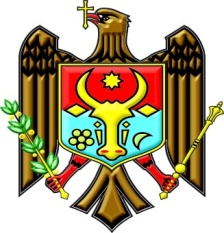  	 CONSILIUL							  		СОВЕТ  MUNICIPAL BĂLŢI				    				МУНИЦИПИЯ БЭЛЦЬ		                 DECIZIAРЕШЕНИЕnr. ____din _________2019Cu privire la conferirea titlului "Cetățean de onoare al municipiului Bălți "dlui Meleașchevici Ghenadie”	În conformitate cu Legea nr. 239-XVI din 13.11.2008 privind transparența în procesul decizional, Legea nr. 982-XIV din 11.05.2000 privind accesul la informație, art. 3, p. (2) art. 8, p. z1) art. 14 din Legea nr. 436-XVI din 28.12.2006 privind administrația publică locală, Hotărîrea Guvernului RM nr. 967 din 09.08.2016 "Cu privire la mecanismul de consultare publică cu societatea civilă în procesul decizional",  decizia Consiliului mun. Bălți nr. 3/43 din 30.03.2017 "Cu privire la aprobarea Regulamentului privind conferirea titlului" Cetățean de onoare al municipiului Bălți "", decizia Consiliului mun. Bălți nr. 3/11 din 25.06.2019 ”Cu privire la inițierea procedurilor de consultare publică cu societatea civilă în procesul decizional "Cu privire la acordarea titlului de "Cetățean de onoare al municipiului Bălți" dlui Meleașchevici Ghenadie”, în legătură cu adresarea Școlii Sportive Specializate în num. B. Petuhov nr. 25 din 26.04.2019, pe baza concluziei Comisiei pentru examinarea materialelor și propunerilor privimd conferirea titlului "Cetățean de onoare al municipiului Bălți", întocmit într-un proces-verbal din 30 mai 2019, precum și luînd în considerație recomandările primite din partea părților interesate în procesul aprobării deciziei Consiliului municipal Bălţi, -  Consiliul municipal Bălţi DECIDE:Se conferă titlul "Cetățean de onoare al municipiului Bălți" dlui Meleașchevici Ghenadie pentru contribuția în dezvoltarea sambo și judo timp de 45 de ani în municipiul Bălți, pentru contribuția personală recunoscută - un record absolut în rândul altor antrenori ai mun. Bălți în pregătirea sportivilor de clasa superioară care au obținut rezultate deosebite în arena unională și internațională, pentru contribuția în educația tinerei generații a mun. Bălți, dezvoltarea lor fizică, spirituală și morală.Se pune în sarcina primarului mun. Bălţi dl N. Grigorișin să organizeze ceremonia de conferire a titlului "Cetățean de onoare al municipiului Bălți" domnului Meleașchevici Ghenadie într-o atmosferă festivă, în cadrul desfășurării activitășilor organizate cu prilegul a uneia din sărbători municipale sau la sărbătorirea Zilei orașului.Secretarul mun. Bălți dna I.Serdiuc să publice prezenta decizie pe pagina-web oficială a mun. Bălți.Controlul asupra executării prezentei decizii se pune în sarcina comisiilor consultative de specialitate pentru drept și disciplină, pentru educaţie, protecţie socială şi sănătate publică.. Preşedintele şedinţei a _____extraordinare a Consiliului mun. Bălţi								     Contrasemnează:Secretarul Consiliului mun. Bălţi							 	       Irina Serdiuc